2020/21-es tanévben a Vajk-sziget Általános Iskolába felvételt nyert tanulók                                  1.A osztály : Tolnai Tímea (o.f.), Zöldiné Szalczinger Dóra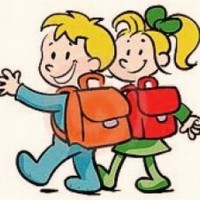 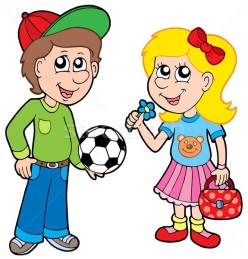                                                       1.B. osztály: Kovács Márta (o.f.)1.1	1.732654121212.731998564473.731861012294.731998986345.731722546746.73199965450 7.732663165048.732006214039.7326550209610.7319992314711.7326536029512.7322696147313.7320060604014.7320009460315.7317421672516.7324983358117.7320042883318.7325513513519.7323726387020.7326573923921.732657783441.731998353762.732681705703.732651223824.732684954875.732684800546.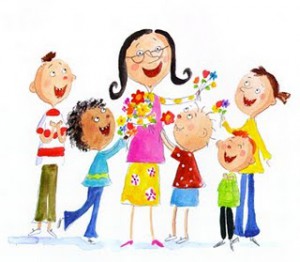 732673205757.73268944850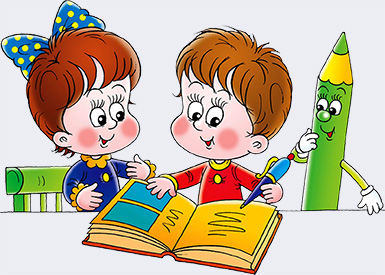 8.731800572599.7326843302710.7326653844011.7319603213412.7319995283713.7318429940914.7331025137215.7332901334816.7319079760317.7325518320318.7326671722719.7308078073520.7320051056721.73255137004